Visite du Mont Saint-Michel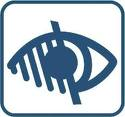 Handicap visuelEdition 2021L’accès et le stationnementVenir en voitureLes parkings sont situés à 2,5 kilomètres du Mont Saint-Michel. Le parking P2 est réservé aux personnes en situation de handicap sur présentation de la carte mobilité inclusion.Suivez le fléchage  pour les personnes à mobilité réduite et sonnez à la borne à l’entrée du parking P2. Vous devrez présenter votre carte mobilité inclusion à la caméra pour avoir accès à ce parking.Vous pourrez ensuite prendre une navette pour aller au Mont Saint-Michel. Les navettes s’appellent « Le Passeur ». Le Passeur vous déposera à 350 mètres du Mont Saint-Michel. Vous viendrez ensuite à pied.Le départ des Passeurs est au niveau du Centre d’Information Touristique.Stationnez-vous de préférence au fond du parking pour être au plus proche du départ des navettes. Le parking P2 est à environ 30 mètres du départ des navettes. Le cheminement est plat. Les tarifs du parking varient selon la période de l’année et selon votre véhicule. Pour connaître les tarifs du parking et pour des informations complémentaires sur l’accès au Mont Saint-Michel vous pouvez contacter le Centre d’Information Touristique qui gère ce parking.Téléphone : 02.14.13.20.15Site internet : www.bienvenueaumontsaintmichel.com  Adresse mail : bienvenueaumontsaintmichel@transdev.com  Pour les camping-cars se renseigner au 02.14.13.20.15.La navette « Le Passeur »  dispose d’annonces sonores qui indiquent le nom des arrêts.Les différents arrêts sont : Place des Navettes, Route du Mont, Place du Barrage puis terminus pour le Mont Saint-Michel.L’arrêt « Place des navettes » est le lieu de départ et d’arrivée des navettes « Le Passeur ».L’arrêt « Route du Mont » est un arrêt intermédiaire vers le Mont Saint-Michel. Cet arrêt dessert des hôtels et restaurants ainsi que la boutique « Les Galeries du Mont Saint-Michel ». Aux Galeries du Mont Saint-Michel vous pouvez acheter des souvenirs. Il y a aussi un petit supermarché pour du dépannage.L’arrêt « Place du Barrage » est arrêt intermédiaire vous dépose au barrage qui a été construit sur la rivière « Le Couesnon » afin de rétablir le caractère maritime du Mont Saint-Michel. C’est le dernier arrêt avant le Mont Saint-Michel. Pour plus d’informations sur les parkings et navettes vous pouvez visiter le site : www.bienvenueaumontsaintmichel.com ou téléphoner au Centre d’Informations Touristiques au 02.14.13.20.15.Visiter le Mont Saint-MichelAu Mont Saint-Michel on peut :- visiter le village médiéval- visiter l’Abbaye du Mont Saint-Michel - se promener sur les remparts L’office de tourisme se trouve au début de la rue principale du village.L’Office de tourisme est dans le même bâtiment que La Poste.A l’Office de tourisme vous pourrez :Avoir des renseignements pour la visite du Mont Saint-MichelRéserver la visite de l’abbayeAvoir des renseignements pour se promener sur le sable avec un guideAvoir des renseignements sur les endroits à visiter dans les environs du Mont Saint-MichelAcheter des souvenirsVisiter le villageLa visite du village est libre et gratuite.Dans la rue principale du village vous trouverez des hôtels, des restaurants, des boutiques de souvenirs. Il y a également beaucoup de petites rues dans lesquelles vous pouvez vous promener librement.Dans la rue principale du village se trouve l’église Saint-Pierre. La visite de l’église Saint-Pierre est libre et gratuite.  Visiter l’abbayeLa visite de l’abbaye se fait sur réservation. Il faut se connecter sur le site internet de l’abbaye pour choisir un créneau horaire d’entrée : Site internet de l’abbaye : www.abbaye-mont-saint-michel.fr  L’abbaye se trouve au sommet du Mont Saint-Michel. Pour monter à l’abbaye vous pouvez emprunter la rue principale du village. Il y a 350 marches pour aller jusqu’à l’abbaye par la rue principale. Il n’y a pas de rampes d’escaliers. Vous pouvez également passer par les petites rues mais les marches sont également nombreuses. Il est possible de monter par l’entrée des Fanils.L’entrée des Fanils Située sur la gauche lorsque vous êtes face au Mont Saint-Michel, ce chemin est peu fréquenté et permet de monter jusqu’à l’abbaye. L’allée est large mais la pente très forte. Il y aura environ 50 marches pour atteindre l’abbaye. Il y a des rampes d’escalier.  A l’entrée de l’abbaye il y a 54 marches pour atteindre la billetterie puis 96 marches pour atteindre le départ de la visite. Il y a également des escaliers étroits à l’intérieur de l’abbaye. Pour connaître les tarifs d’entrée et conditions de gratuité pour la visite de l’abbaye consultez le site internet : www.abbaye-mont-saint-michel.frRéservation obligatoire. Pour plus de renseignements contactez l’abbaye :Par mail : resa.montsaintmichel@monuments-nationaux.frPar téléphone : 02.33.89.80.00Visite guidée du Mont Saint-Michel Deux guides-conférencières partenaires de l’Office de tourisme proposent des visites guidées adaptéesVisiter le Mont Saint-Michel avec un guide particulier Handicap visuelMadame Myriam Bierjon 
Guide-conférencière et sophro-relaxologue. Visites de St-Malo à Granville, du Mont-Saint-Michel à Mortain.Moments originaux : visites art et bien-être, marches méditatives, sophrologie dans la nature. Pour groupes et individuels. Tout est aménageable pour les personnes déficientes visuelles, et particulièrement le Mont-Saint-Michel. Téléphone : 07.86.00.92.99 Adresse mail : arbre-etoile.artetbienetre@sfr.fr  Page Facebook : L'Arbre étoilé – Myriam Bierjon-Gerbaud Madame Corine Vervaeke Visites historiques, en costume, aménagées, avec objets sensoriels, pour les déficients visuels, groupes et particuliers sur réservation. 

Téléphone : 06.64.74.26.69Adresse mail : visitescoeurhistoire@laposte.net 
Site internet : www.visitesaucoeurdelhistoire.fr  